SPECIAL OLYMPICS MICHIGAN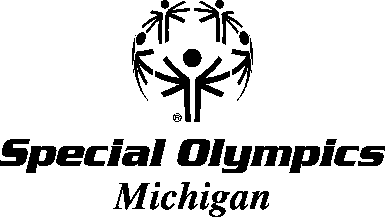 2021 STATE UNIFIED SOCCER TOURNAMENT DIVISION         1TEAMS:								ORDER OF FINISH:		Team #1 / Area (12)		United 12		1.		Team #2 / Area (12)   UCS Holland Christian	2.		Team #3 / Area (YAC)		UCS Arnold		3.		Team #4 / Area (09)	UCS Bay City Central	4.Team #1	A12 United 12		ScoreGame #1	Field	     13	    Time   11:00am	 Day	    Sat		Team #3	YAC UCS Arnold	Score					Winner Game #1				Score									    Game #4		Field	     14	    Time   1:00pm	Day      Sat				A12 UCS		Team #2      Holland Christian	Score					Winner Game #2				ScoreGame #2	Field	     14	    Time   11:00am	 Day	    Sat		Team #4   A9 UCS Bay City Central	ScoreLoser Game #1				Score				Game #3	Field	     13	    Time   1:00pm	Day      Sat						Loser Game #2				Score